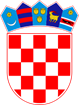       REPUBLIKA HRVATSKABRODSKO-POSAVSKA-ŽUPANIJA         OPĆINA BEBRINA         OPĆINSKO VIJEĆEKlasa:021-05-/18-01/58Urbroj:2178/02-03-18-1Bebrina, 28. studenog 2018. godineNa temelju članka 32. Statuta Općine Bebrina („Službeni vjesnik Brodsko-posavske županije“ broj 02/2018), Općinsko vijeće Općine Bebrina na svojoj 15. sjednici održanoj dana 28. studenog 2018. godine, donosiODLUKUo davanju suglasnosti za provedbu ulaganja na području općine Bebrina u sklopu Mjere 8.Članak 1.Ovom Odlukom daje se suglasnost Općini Bebrina za provedbu ulaganja na području jedinice lokalne samouprave Općine Bebrina unutar Mjere 8. „Ulaganje u razvoj šumskih područja i održivosti šuma“.Članak 2.Ulaganje iz članka 1. ove Odluke planira se prijaviti na natječaj za provedbu Podmjere 8.6. Potpora za ulaganja u šumarske tehnologije i preradu, mobilizaciju i marketing šumskih proizvoda iz Programa ruralnog razvoja Republike Hrvatske za razdoblje 2014. – 2020.,  tip operacije 8.6.1. „Modernizacija tehnologija, strojeva, alata i opreme u pridobivanju drva i šumouzgojnim radovima“.Članak 3.Ovom odlukom ovlašćuje se Općinski načelnik na donošenje odluka o prijavi programa i projekata, a u svrhu stjecanja odgovarajućih sredstava sufinanciranja i novčane pomoći pri provedbi projekta.Članak 4.Ova Odluka stupa na snagu osmog dana od dana objave u Službenom vjesniku Brodsko-posavske županije.Predsjednik Općinskog vijećaMijo BelegićDostaviti:Dosje sjednicaSlužbeni vjesnik Brodsko-posavske županijePismohrana.